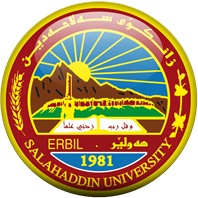                                       زانكؤى سةلاحةددين- هةوليَرSalahaddin University-Erbilڕۆڵى مامۆستايانى باخچەى منداڵان لە هۆشياركردنەوەى منداڵانى باخچە بە چەمكى ڕۆشنبيرى تەندروستى لە ڕوانگەى مامۆستايانى باخچەثرِؤذةى دةرضوونةثيَشكةش بة بةشى باخضةى مندالآن كراوة ، وةك بةشيَك لة ثيَداويستيةكانى بةدةستهيَنانى برِوانامةى بةكالؤريؤس لة ثةروةردةئامادة كراوة لة لايةنزةمةند احمد حسينزةمةند عمر محمدبة سةرثةرشتىد. تانيا نورالدين صابرئادار -2023